2019年度部门决算公开文本香河县医疗保障局二〇二〇年九月目    录第一部分   部门概况一、部门职责二、机构设置第二部分   2019年部门决算情况说明一、收入支出决算总体情况说明二、收入决算情况说明三、支出决算情况说明四、财政拨款收入支出决算总体情况说明五、一般公共预算“三公”经费支出决算情况说明六、预算绩效情况说明七、其他重要事项的说明第三部分名词解释第四部分2019年度部门决算报表一、部门职责部门职责：1、贯彻落实市城镇职工和城乡居民医疗保险、生育保险、大病保险、医疗救助等医疗保障地方性政策、制度、规划和标准。贯彻落实省市离休干部医疗费社会统筹政策并组织实施。2、贯彻落实市医疗保障基金监督管理办法，建立健全医疗保障基金安全防控机制，组织建设智能监控平台，推进医疗保障基金支付方式改革，并组织实施。3、贯彻落实市城镇职工、城乡居民参保筹资和保障待遇政策，统筹城乡医疗保障政策标准，建立健全与筹资水平相适应的待遇调整机制。贯彻落实市长期护理保险制度方案及政策标准并组织实施。4、贯彻落实市城乡统一的药品、医用耗材、医疗服务项目、医疗服务设施等医保目录、医疗服务设施的医保支付标准并组织实施，建立动态调整机制。5、贯彻落实市药品、医用耗材价格和医疗服务项目、医疗服务设施收费等政策。建立医保支付医药服务价格合理确定和动态调整机制，依法管理药品、医用耗材、医疗服务价格政策执行情况。建立和完善药品、医用耗材和医疗服务价格监测信息发布制度。6、贯彻落实市药品、医用耗材的招标采购政策，做好监督工作。按省市相关文件要求做好药品、医用耗材招标采购平台建设工作。7、组织实施市定点医药机构协议和支付管理办法。建立健全医疗保障信用评价体系和信息披露制度，监督管理定点医药机构的医疗服务行为、医疗费用和医药价格，依法查处医疗保障领域违法违规行为。8、负责医疗保障经办管理、公共服务体系和信息化建设。落实和完善异地就医管理和费用结算政策并组织实施。建立健全医疗保障关系转移接续制度。9、完成县委、县政府交办的其他任务。二、机构设置从决算编报单位构成看，纳入2019 年度本部门决算汇编范围的独立核算单位（以下简称“单位”）共 3 个，具体情况如下：一、收入支出决算总体情况说明本部门2019年度收支总计（含结转和结余）19923.44万元。与2018年度决算相比，收支各增加19923.44万元，增长100%，主要原因是机构改革新增部门。二、收入决算情况说明本部门2019年度本年收入合计19906.08万元，其中：财政拨款收入19906.08万元，占100%；事业收入0万元，占0%；经营收入0万元，占0%；其他收入0万元，占0%。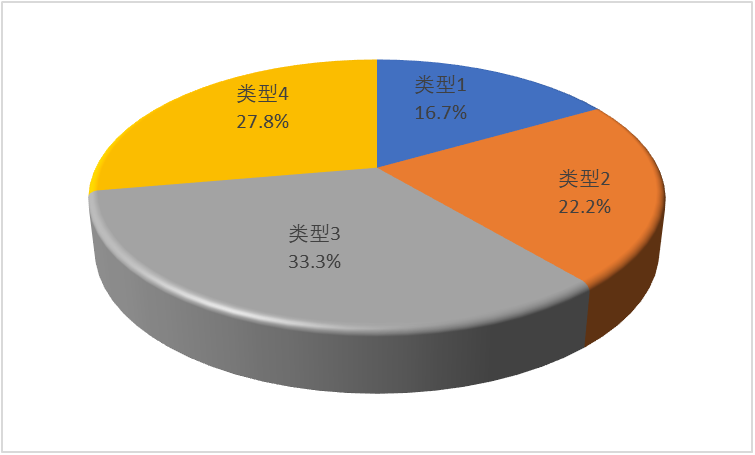 三、支出决算情况说明本部门2019年度本年支出合计19922.85万元，其中：基本支出961.40万元，占4.83%；项目支出18961.45万元，占95.17%；经营支出0万元，占0%。四、财政拨款收入支出决算总体情况说明（一）财政拨款收支与2018 年度决算对比情况本部门2019年度形成的财政拨款收支均为一般公共预算财政拨款，其中本年收入19906.08万元,比2018年度增加19906.08万元，增长100%，主要是机构改革新增部门；本年支出19922.85万元，比2018年度增加19922.85万元，增长100%，主要是机构改革新增部门。（二）财政拨款收支与年初预算数对比情况本部门2019年度一般公共预算财政拨款收入19906.08万元，完成年初预算的100%,比年初预算增加19906.08万元，决算数大于预算数主要原因是机构改革新增部门。本年支出19922.85万元，完成年初预算的100%，比年初预算增加19922.85万元，主要是机构改革新增部门。财政拨款支出决算结构情况。2019 年度财政拨款支出19922.85万元，主要用于以下方面：社会保障和就业（类）支出521.60万元，占2.62%；卫生健康支出（类）支出19359.49万元，占97.17%；住房保障（类）支出41.75万元，占 0.21%。（四）一般公共预算基本支出决算情况说明2019 年度财政拨款基本支出961.40万元，其中：人员经费 741.75万元，主要包括基本工资、津贴补贴、奖金、伙食补助费、绩效工资、机关事业单位基本养老保险缴费、职业年金缴费、职工基本医疗保险缴费、公务员医疗补助缴费、住房公积金、医疗费、其他社会保障缴费、其他工资福利支出、离休费、退休费、抚恤金、生活补助、医疗费补助、奖励金、其他对个人和家庭的补助支出；公用经费 219.65万元，主要包括办公费、印刷费、咨询费、手续费、水费、电费、邮电费、取暖费、物业管理费、差旅费、因公出国（境）费用、维修（护）费、租赁费、会议费、培训费、公务接待费、专用材料费、劳务费、委托业务费、工会经费、福利费、公务用车运行维护费、其他交通费用、税金及附加费用、其他商品和服务支出、办公设备购置、专用设备购置、信息网络及软件购置更新、公务用车购置、其他资本性支出。五、一般公共预算“三公” 经费支出决算情况说明本部门2019年度“三公”经费支出共计1.90万元，比预算增加0万元，增加0%，比2018年决算增加1.9万元，增加100%，主要原因是机构改革新增部门。因公出国（境）费支出0万元。本部门2019年度因公出国（境）团组0个、共0人/参加其他单位组织的因公出国（境）团组0个、共0人/无本单位组织的出国（境）团组。因公出国（境）费支出较年初预算无增减变化；较2018年度决算无增减变化。（二）公务用车购置及运行维护费支出1.9万元。本部门2019年度公务用车购置及运行维护费支出支出1.9万元。公务用车购置及运行维护费较预算增加0万元；较2018年度决算增加1.9万元，主要原因是机构改革新增部门。其中：公务用车购置费：本部门2019年度未发生公务用车购置费支出。公务用车购置费较预算无增减变化；较2018年度决算无增减变化。公务用车运行维护费：本部门2019年度单位公务用车保有量1辆，发生运行经费支出1.90万元，较预算公务用车运行经费支出增加0万元；较2018年度决算公务用车运行经费增加1.9万元，主要原因是机构改革新增部门。（三）公务接待费支出0万元。本部门2019年度未发生公务接待经费支出。公务接待费支出较预算无增减变化；较2018年度决算无增减变化。六、预算绩效情况说明（一）预算绩效管理工作开展情况。根据财政部门预算绩效管理要求，本部门以“部门职责—工作活动绩效目标”为依据，制定了切实可靠的预算绩效评价实施方案,确定部门预算项目和预算额度，对评价项目进行了细化、量化，清晰描述预算项目开支范围和内容，确定预算项目的绩效目标、绩效指标和评价标准，为预算绩效控制、绩效分析、绩效评价打下好的基础。（二）项目绩效自评结果。按照县财政局要求，根据我部门制定的预算绩效评价方案，对2019年度纳入绩效评价范围的所有项目资金的绩效预算执行情况进行了认真自评，绩效自评率100%。从自评情况看，我部们整体项目绩效评价等级为优。（三）重点项目绩效评价结果。根据绩效预算管理改革要求，本部门认真开展了预算绩效管 理改革开展情况自查，对部门全面规范绩效预算编制、严格预算 执行管理、推进绩效评价工作、推进预决算信息公开等方面进行了自评，考核结果为优秀。七、其他重要事项的说明（一）机关运行经费情况本部门2019年度机关运行经费支出229.36万元，比2018年度增加229.36万元，增长100%。主要原因是机构改革新增部门。（二）政府采购情况本部门2019年度政府采购支出总额0万元，从采购类型来看，政府采购货物支出0万元、政府采购工程支出0万元、政府采购服务支出 0万元。授予中小企业合同金0万元，占政府采购支出总额的0%，其中授予小微企业合同金额0万元，占政府采购支出总额的 0%。（三）国有资产占用情况截至2019年12月31日，本部门共有车辆1辆，比上年增加1辆，主要原因是我单位为机构改革新增单位。其中，副部（省）级及以上领导用车0辆，主要领导干部用车0辆，机要通信用车0辆，应急保障用车0辆，一般公务用车1辆，特种专业技术用车0辆，离退休干部用车0辆，其他用车0辆。单位价值50万元以上通用设备0台（套），比上年增加（减少）0套，单位价值100万元以上专用设备0台（套）比上年增加（减少）0套。（四）其他需要说明的情况  由于决算公开表格中金额数值应当保留两位小数，公开数据为四舍五入计算结果，个别数据合计项与分项之和存在小数点后差额，特此说明。（一）财政拨款收入：本年度从本级财政部门取得的财政拨款，包括一般公共预算财政拨款和政府性基金预算财政拨款。（二）事业收入：指事业单位开展专业业务活动及辅助活动所取得的收入。（三）其他收入：指除上述“财政拨款收入”“事业收入”“经营收入”等以外的收入。（四）用事业基金弥补收支差额：指事业单位在用当年的“财政拨款收入”“财政拨款结转和结余资金”“事业收入”“经营收入”“其他收入”不足以安排当年支出的情况下，使用以前年度积累的事业基金（事业单位当年收支相抵后按国家规定提取、用于弥补以后年度收支差额的基金）弥补本年度收支缺口的资金。（五）年初结转和结余：指以前年度尚未完成、结转到本年仍按原规定用途继续使用的资金，或项目已完成等产生的结余资金。（六）结余分配：指事业单位按照事业单位会计制度的规定从非财政补助结余中分配的事业基金和职工福利基金等。（七）年末结转和结余：指单位按有关规定结转到下年或以后年度继续使用的资金，或项目已完成等产生的结余资金。（八）基本支出：填列单位为保障机构正常运转、完成日常工作任务而发生的各项支出。（九）项目支出：填列单位为完成特定的行政工作任务或事业发展目标，在基本支出之外发生的各项支出（十）基本建设支出：填列由本级发展与改革部门集中安排的用于购置固定资产、战略性和应急性储备、土地和无形资产，以及购建基础设施、大型修缮所发生的一般公共预算财政拨款支出，不包括政府性基金、财政专户管理资金以及各类拼盘自筹资金等。（十一）其他资本性支出：填列由各级非发展与改革部门集中安排的用于购置固定资产、战备性和应急性储备、土地和无形资产，以及购建基础设施、大型修缮和财政支持企业更新改造所发生的支出。（十二）“三公”经费：指部门用财政拨款安排的因公出国（境）费、公务用车购置及运行费和公务接待费。其中，因公出国（境）费反映单位公务出国（境）的国际旅费、国外城市间交通费、住宿费、伙食费、培训费、公杂费等支出；公务用车购置及运行费反映单位公务用车购置支出（含车辆购置税、牌照费）及按规定保留的公务用车燃料费、维修费、过桥过路费、保险费、安全奖励费用等支出；公务接待费反映单位按规定开支的各类公务接待（含外宾接待）支出。（十三）其他交通费用：填列单位除公务用车运行维护费以外的其他交通费用。如公务交通补贴、租车费用、出租车费用，飞机、船舶等燃料费、维修费、保险费等。（十四）公务用车购置：填列单位公务用车车辆购置支出（含车辆购置税、牌照费）。（十五）其他交通工具购置：填列单位除公务用车外的其他各类交通工具（如船舶、飞机等）购置支出（含车辆购置税、牌照费）。（十六）机关运行经费：指为保障行政单位（包括参照公务员法管理的事业单位）运行用于购买货物和服务的各项资金，包括办公及印刷费、邮电费、差旅费、会议费、福利费、日常维修费、专用材料以及一般设备购置费、办公用房水电费、办公用房取暖费、办公用房物业管理费、公务用车运行维护费以及其他费用。（十七）经费形式:按照经费来源，可分为财政拨款、财政性资金基本保证、财政性资金定额或定项补助、财政性资金零补助四类。注：本表反映部门本年度“三公”经费支出预决算情况。其中：预算数为“三公”经费全年预算数，反映按规定程序调整后的预算数；决算数是包括当年一般公共预算财政拨款和以前年度结转资金安排的实际支出。											本部门本年度无相关收入（或支出、收支及结转结余等）情况，按要求空表列示。本部门本年度无相关收入（或支出、收支及结转结余等）情况，按要求空表列示。序号单位名称单位基本性质经费形式1香河县医疗保障局（本级）行政单位财政拨款2香河县城乡居民医疗保险管理中心财政补助事业单位财政拨款3香河县城镇职工医疗保险管理中心财政补助事业单位财政拨款收入支出决算总表收入支出决算总表收入支出决算总表收入支出决算总表收入支出决算总表收入支出决算总表公开01表公开01表公开01表部门：香河县医疗保障局金额单位：万元金额单位：万元金额单位：万元收入收入收入支出支出支出项目行次金额项目行次金额栏次1栏次2一、一般公共预算财政拨款收入119906.08　一、一般公共服务支出29二、政府性基金预算财政拨款收入2二、外交支出30三、上级补助收入3三、国防支出31四、事业收入4四、公共安全支出32五、经营收入5五、教育支出33六、附属单位上缴收入6六、科学技术支出34七、其他收入7七、文化旅游体育与传媒支出358八、社会保障和就业支出36521.6　9九、卫生健康支出3719359.49　10十、节能环保支出3811十一、城乡社区支出3912十二、农林水支出4013十三、交通运输支出4114十四、资源勘探信息等支出4215十五、商业服务业等支出4316十六、金融支出4417十七、援助其他地区支出4518十八、自然资源海洋气象等支出4619十九、住房保障支出4741.75　20二十、粮油物资储备支出4821二十一、灾害防治及应急管理支出4922二十二、其他支出5023二十四、债务付息支出51本年收入合计2419906.08　本年支出合计5219922.85　用事业基金弥补收支差额25结余分配53年初结转和结余2617.36　年末结转和结余540.59　2755总计2819923.44　总计5619923.44　注：本表反映部门本年度的总收支和年末结转结余情况。注：本表反映部门本年度的总收支和年末结转结余情况。注：本表反映部门本年度的总收支和年末结转结余情况。注：本表反映部门本年度的总收支和年末结转结余情况。注：本表反映部门本年度的总收支和年末结转结余情况。注：本表反映部门本年度的总收支和年末结转结余情况。收入决算表收入决算表收入决算表收入决算表收入决算表收入决算表收入决算表收入决算表收入决算表收入决算表收入决算表公开02表公开02表部门：香河县医疗保障局金额单位：万元金额单位：万元金额单位：万元项目项目项目项目本年收入合计财政拨款收入上级补助收入事业收入经营收入附属单位上缴收入其他收入功能分类科目编码功能分类科目编码功能分类科目编码科目名称本年收入合计财政拨款收入上级补助收入事业收入经营收入附属单位上缴收入其他收入功能分类科目编码功能分类科目编码功能分类科目编码科目名称本年收入合计财政拨款收入上级补助收入事业收入经营收入附属单位上缴收入其他收入功能分类科目编码功能分类科目编码功能分类科目编码科目名称本年收入合计财政拨款收入上级补助收入事业收入经营收入附属单位上缴收入其他收入栏次栏次栏次栏次1234567合计合计合计合计19906.0819906.08208208208社会保障和就业支出504.28504.28208012080120801人力资源和社会保障管理事务431.76431.76208010920801092080109  社会保险经办机构431.76431.76208052080520805行政事业单位离退休66.5266.52208050520805052080505  机关事业单位基本养老保险缴费支出59.5859.58208059920805992080599  其他行政事业单位离退休支出6.946.94208992089920899其他社会保障和就业支出66208990120899012089901  其他社会保障和就业支出66210210210卫生健康支出19360.0519360.05210112101121011行政事业单位医疗24.6424.64210110121011012101101  行政单位医疗2.892.89210110221011022101102  事业单位医疗21.7521.75210122101221012财政对基本医疗保险基金的补助18669.2518669.25210120221012022101202  财政对城乡居民基本医疗保险基金的补助18669.9518669.95210132101321013医疗救助221.53221.53210130121013012101301  城乡医疗救助221.53221.53210152101521015医疗保障管理事务443.93443.93210150121015012101501  行政运行229.4229.4210150521015052101505  医疗保障政策管理28.6928.69210150621015062101506  医疗保障经办事务66210155021015502101550  事业运行179.84179.84221221221住房保障支出41.7541.75221022210222102住房改革支出41.7541.75221020122102012210201  住房公积金41.7541.75注：本表反映部门本年度取得的各项收入情况。注：本表反映部门本年度取得的各项收入情况。注：本表反映部门本年度取得的各项收入情况。注：本表反映部门本年度取得的各项收入情况。注：本表反映部门本年度取得的各项收入情况。注：本表反映部门本年度取得的各项收入情况。注：本表反映部门本年度取得的各项收入情况。注：本表反映部门本年度取得的各项收入情况。注：本表反映部门本年度取得的各项收入情况。注：本表反映部门本年度取得的各项收入情况。注：本表反映部门本年度取得的各项收入情况。支出决算表支出决算表支出决算表支出决算表支出决算表支出决算表支出决算表支出决算表支出决算表支出决算表公开03表部门：香河县医疗保障局金额单位：万元金额单位：万元项目项目项目项目本年支出合计基本支出项目支出上缴上级支出经营支出对附属单位补助支出功能分类科目编码功能分类科目编码功能分类科目编码科目名称本年支出合计基本支出项目支出上缴上级支出经营支出对附属单位补助支出功能分类科目编码功能分类科目编码功能分类科目编码科目名称本年支出合计基本支出项目支出上缴上级支出经营支出对附属单位补助支出功能分类科目编码功能分类科目编码功能分类科目编码科目名称本年支出合计基本支出项目支出上缴上级支出经营支出对附属单位补助支出栏次栏次栏次栏次123456合计合计合计合计19922.85961.4018961.45208208208社会保障和就业支出521.60485.8135.79208012080120801人力资源和社会保障管理事务449.08419.2929.79208010920801092080109  社会保险经办机构449.08419.2929.79208052080520805行政事业单位离退休66.5266.52208050520805052080505  机关事业单位基本养老保险缴费支出59.5859.58208059920805992080599  其他行政事业单位离退休支出6.946.94208992089920899其他社会保障和就业支出6.006.00208990120899012089901  其他社会保障和就业支出6.006.00210210210卫生健康支出19359.49433.83210112101121011行政事业单位医疗24.6424.64210110121011012101101  行政单位医疗2.892.89210110221011022101102  事业单位医疗21.7521.75210122101221012财政对基本医疗保险基金的补助18669.9518669.95210120221012022101202  财政对城乡居民基本医疗保险基金的补助18669.9518669.95210132101321013医疗救助221.53221.53210130121013012101301  城乡医疗救助221.53221.53210152101521015医疗保障管理事务443.37409.1934.18210150121015012101501  行政运行229.36229.36210150521015052101505  医疗保障政策管理28.1828.18210150621015062101506  医疗保障经办事务6.006.00210155021015502101550  事业运行179.83179.83221221221住房保障支出41.7541.75221022210222102住房改革支出41.7541.75221020122102012210201  住房公积金41.7541.75注：本表反映部门本年度各项支出情况。注：本表反映部门本年度各项支出情况。注：本表反映部门本年度各项支出情况。注：本表反映部门本年度各项支出情况。注：本表反映部门本年度各项支出情况。注：本表反映部门本年度各项支出情况。注：本表反映部门本年度各项支出情况。注：本表反映部门本年度各项支出情况。注：本表反映部门本年度各项支出情况。注：本表反映部门本年度各项支出情况。财政拨款收入支出决算总表财政拨款收入支出决算总表财政拨款收入支出决算总表财政拨款收入支出决算总表财政拨款收入支出决算总表财政拨款收入支出决算总表财政拨款收入支出决算总表财政拨款收入支出决算总表公开04表公开04表公开04表部门：香河县医疗保障局金额单位：万元金额单位：万元金额单位：万元收     入收     入收     入支     出支     出支     出支     出支     出项目行次金额项目行次合计一般公共预算财政拨款政府性基金预算财政拨款项目行次金额项目行次合计一般公共预算财政拨款政府性基金预算财政拨款栏次1栏次234一、一般公共预算财政拨款119906.08一、一般公共服务支出30二、政府性基金预算财政拨款2二、外交支出313三、国防支出324四、公共安全支出335五、教育支出346六、科学技术支出357七、文化旅游体育与传媒支出368八、社会保障和就业支出37521.60521.609九、卫生健康支出3819359.4919359.4510十、节能环保支出3911十一、城乡社区支出4012十二、农林水支出4113十三、交通运输支出4214十四、资源勘探信息等支出4315十五、商业服务业等支出4416十六、金融支出4517十七、援助其他地区支出4618十八、自然资源海洋气象等支出4719十九、住房保障支出4841.7541.7520二十、粮油物资储备支出4921二十一、灾害防治及应急管理支出5022二十二、其他支出5123二十四、债务付息支出52本年收入合计2419906.08本年支出合计5319922.8519922.85年初财政拨款结转和结余2517.36年末财政拨款结转和结余540.590.59一、一般公共预算财政拨款2617.3655二、政府性基金预算财政拨款27562857总计2919923.44总计5819923.4419923.44注：本表反映部门本年度一般公共预算财政拨款和政府性基金预算财政拨款的总收支和年末结转结余情况。注：本表反映部门本年度一般公共预算财政拨款和政府性基金预算财政拨款的总收支和年末结转结余情况。注：本表反映部门本年度一般公共预算财政拨款和政府性基金预算财政拨款的总收支和年末结转结余情况。注：本表反映部门本年度一般公共预算财政拨款和政府性基金预算财政拨款的总收支和年末结转结余情况。注：本表反映部门本年度一般公共预算财政拨款和政府性基金预算财政拨款的总收支和年末结转结余情况。注：本表反映部门本年度一般公共预算财政拨款和政府性基金预算财政拨款的总收支和年末结转结余情况。注：本表反映部门本年度一般公共预算财政拨款和政府性基金预算财政拨款的总收支和年末结转结余情况。注：本表反映部门本年度一般公共预算财政拨款和政府性基金预算财政拨款的总收支和年末结转结余情况。一般公共预算财政拨款支出决算表一般公共预算财政拨款支出决算表一般公共预算财政拨款支出决算表一般公共预算财政拨款支出决算表一般公共预算财政拨款支出决算表一般公共预算财政拨款支出决算表一般公共预算财政拨款支出决算表公开05表公开05表部门：香河县医疗保障局金额单位：万元金额单位：万元项目项目项目项目本年支出本年支出本年支出功能分类科目编码功能分类科目编码功能分类科目编码科目名称小计基本支出项目支出功能分类科目编码功能分类科目编码功能分类科目编码科目名称小计基本支出项目支出功能分类科目编码功能分类科目编码功能分类科目编码科目名称小计基本支出项目支出栏次栏次栏次栏次123合计合计合计合计19922.85961.4018961.45208208208社会保障和就业支出521.6485.8135.79208012080120801人力资源和社会保障管理事务449.08419.2929.79208010920801092080109  社会保险经办机构449.08419.2929.79208052080520805行政事业单位离退休66.5266.52208050520805052080505  机关事业单位基本养老保险缴费支出59.859.8208059920805992080599  其他行政事业单位离退休支出6.946.94208992089920899其他社会保障和就业支出66208990120899012089901  其他社会保障和就业支出66210210210卫生健康支出19359.49433.8318925.66210112101121011行政事业单位医疗24.6424.64210110121011012101101  行政单位医疗2.892.89210110221011022101102  事业单位医疗21.7521.75210122101221012财政对基本医疗保险基金的补助18669.9518669.95210120221012022101202  财政对城乡居民基本医疗保险基金的补助18669.9518669.95210132101321013医疗救助221.53221.53210130121013012101301  城乡医疗救助221.53221.53210152101521015医疗保障管理事务443.37409.1934.18210150121015012101501  行政运行229.36229.36210150521015052101505  医疗保障政策管理28.1828.18210150621015062101506  医疗保障经办事务66210155021015502101550  事业运行179.83179.83221221221住房保障支出41.7541.75221022210222102住房改革支出41.7541.75221020122102012210201  住房公积金41.7541.75一般公共预算财政拨款基本支出决算表一般公共预算财政拨款基本支出决算表一般公共预算财政拨款基本支出决算表一般公共预算财政拨款基本支出决算表一般公共预算财政拨款基本支出决算表一般公共预算财政拨款基本支出决算表一般公共预算财政拨款基本支出决算表一般公共预算财政拨款基本支出决算表一般公共预算财政拨款基本支出决算表公开06表公开06表部门：香河县医疗保障局金额单位：万元金额单位：万元人员经费人员经费人员经费公用经费公用经费公用经费公用经费公用经费公用经费科目编码科目名称决算数科目编码科目名称决算数科目编码科目名称决算数科目编码科目名称决算数科目编码科目名称决算数科目编码科目名称决算数301工资福利支出681.59302商品和服务支出219.65307债务利息及费用支出30101  基本工资235.8730201  办公费88.7430701  国内债务付息30102  津贴补贴87.5830202  印刷费48.830702  国外债务付息30103  奖金126.3330203  咨询费10.8310资本性支出30106  伙食补助费30204  手续费31001  房屋建筑物购建30107  绩效工资93.3730205  水费31002  办公设备购置30108  机关事业单位基本养老保险缴费59.5830206  电费31003  专用设备购置30109  职业年金缴费30207  邮电费6.0531005  基础设施建设30110  职工基本医疗保险缴费24.6430208  取暖费31006  大型修缮30111  公务员医疗补助缴费30209  物业管理费31007  信息网络及软件购置更新30112  其他社会保障缴费3.7530211  差旅费31008  物资储备30113  住房公积金41.7530212  因公出国（境）费用31009  土地补偿30114  医疗费30213  维修（护）费31010  安置补助30199  其他工资福利支出8.7430214  租赁费31011  地上附着物和青苗补偿303对个人和家庭的补助60.1630215  会议费31012  拆迁补偿30301  离休费30216  培训费3.0931013  公务用车购置30302  退休费  公务接待费31019  其他交通工具购置30303  退职（役）费30218  专用材料费31021  文物和陈列品购置30304  抚恤金30224  被装购置费31022  无形资产购置30305  生活补助6.9430225  专用燃料费31099  其他资本性支出30306  救济费30226  劳务费46.85399其他支出30307  医疗费补助48.9930227  委托业务费39906  赠与30308  助学金30228  工会经费4.2539907  国家赔偿费用支出30309  奖励金0.1530229  福利费6.5839908 对民间非营利组织和群众性自治组织补贴30310  个人农业生产补贴30231  公务用车运行维护费1.939999  其他支出30399  其他对个人和家庭的补助4.0730239  其他交通费用2.5830240  税金及附加费用30299  其他商品和服务支出人员经费合计人员经费合计741.75公用经费合计公用经费合计公用经费合计公用经费合计公用经费合计219.65一般公共预算财政拨款“三公”经费支出决算表一般公共预算财政拨款“三公”经费支出决算表一般公共预算财政拨款“三公”经费支出决算表一般公共预算财政拨款“三公”经费支出决算表一般公共预算财政拨款“三公”经费支出决算表一般公共预算财政拨款“三公”经费支出决算表公开07表部门：香河县医疗保障局金额单位：万元预算数预算数预算数预算数预算数预算数合计因公出国（境）费公务用车购置及运行费公务用车购置及运行费公务用车购置及运行费公务接待费合计因公出国（境）费小计公务用车购置费公务用车运行费公务接待费1234561.91.91.9决算数决算数决算数决算数决算数决算数合计因公出国（境）费公务用车购置及运行费公务用车购置及运行费公务用车购置及运行费公务接待费合计因公出国（境）费小计公务用车购置费公务用车运行费公务接待费7891011121.91.9政府性基金预算财政拨款收入支出决算表政府性基金预算财政拨款收入支出决算表政府性基金预算财政拨款收入支出决算表政府性基金预算财政拨款收入支出决算表政府性基金预算财政拨款收入支出决算表政府性基金预算财政拨款收入支出决算表政府性基金预算财政拨款收入支出决算表政府性基金预算财政拨款收入支出决算表政府性基金预算财政拨款收入支出决算表政府性基金预算财政拨款收入支出决算表公开08表公开08表部门：香河县医疗保障局金额单位：万元金额单位：万元项目项目项目项目年初结转和结余本年收入本年支出本年支出本年支出年末结转和结余功能分类科目编码功能分类科目编码功能分类科目编码科目名称年初结转和结余本年收入小计基本支出项目支出年末结转和结余功能分类科目编码功能分类科目编码功能分类科目编码科目名称年初结转和结余本年收入小计基本支出项目支出年末结转和结余功能分类科目编码功能分类科目编码功能分类科目编码科目名称年初结转和结余本年收入小计基本支出项目支出年末结转和结余栏次栏次栏次栏次123456合计合计合计合计国有资本经营预算财政拨款支出决算表国有资本经营预算财政拨款支出决算表国有资本经营预算财政拨款支出决算表国有资本经营预算财政拨款支出决算表国有资本经营预算财政拨款支出决算表国有资本经营预算财政拨款支出决算表国有资本经营预算财政拨款支出决算表公开09表公开09表部门：香河县医疗保障局金额单位：万元金额单位：万元科目科目科目科目本年支出本年支出本年支出功能分类科目编码功能分类科目编码功能分类科目编码科目名称小计基本支出项目支出栏次栏次栏次栏次123合计合计合计合计